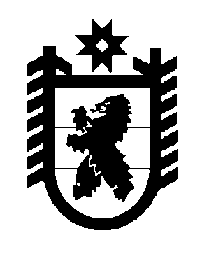 Российская Федерация Республика Карелия    ПРАВИТЕЛЬСТВО РЕСПУБЛИКИ КАРЕЛИЯРАСПОРЯЖЕНИЕот 23 мая 2016 года № 377р-Пг. Петрозаводск В соответствии с Указом Главы Республики Карелия от 29 декабря 2012 года № 151 «О праздновании Дня Республики Карелия»: 1. Провести в 2017 году праздничные мероприятия, посвященные Дню Республики Карелия, в Олонецком национальном муниципальном районе. 2. Образовать рабочую группу по подготовке и проведению празднования Дня Республики Карелия (далее – рабочая группа) в следующем составе:3. Организационное обеспечение деятельности рабочей группы возложить на Администрацию Главы Республики Карелия.4. Органам исполнительной власти Республики Карелия в срок до                    30 мая 2016 года представить в рабочую группу предложения для включения в план мероприятий по подготовке и проведению празднования в 2017 году Дня Республики Карелия (далее – План мероприятий). 5. Рекомендовать органам местного самоуправления Олонецкого национального муниципального района в срок до 30 мая 2016 года представить в рабочую группу предложения для включения в План мероприятий.6. Рабочей группе в срок до 1 июля 2016 года разработать и представить на утверждение в Правительство Республики Карелия План мероприятий.           ГлаваРеспублики  Карелия                                                              А.П. ХудилайненТельнов О.В.-Первый заместитель Главы Республики Карелия – Премьер-министр Правительства Республики Карелия, руководитель рабочей группыБаев В.Г.-заместитель Главы Республики Карелия по региональной политике, заместитель руководи-теля рабочей группы Манин А.А.-Министр Республики Карелия по вопросам национальной политики, связям с обществен-ными и религиозными объединениями, замести-тель руководителя рабочей группыСмирнова Э.Э.-начальник отдела Государственного комитета Республики Карелия по взаимодействию с органами местного самоуправления, секретарь рабочей группыЧлены рабочей группы:Члены рабочей группы:Члены рабочей группы:Арминен О.К.-Министр экономического развития и промыш-ленности Республики Карелия Ахокас И.И.-Министр финансов Республики Карелия Брун Г.Т.-заместитель Руководителя Администрации Главы Республики Карелия Дроздов В.В.-Председатель Государственного комитета Республики Карелия по транспортуЖеребцова А.В.-депутат Законодательного Собрания Республики Карелия (по согласованию)Иванов А.М.-Глава Олонецкого национального муниципаль-ного района (по согласованию)Кудряшов С.Ю.-начальник управления Администрации Главы Республики Карелия Лесонен А.Н.-Министр культуры Республики Карелия Матвиец Д.С.-Министр строительства, жилищно-коммуналь-ного хозяйства и энергетики Республики Карелия Прокопьев С.К.-глава администрации Олонецкого национального муниципального района (по согласованию)Спиридонова А.М.-депутат Законодательного Собрания Республики Карелия (по согласованию).